Charles BaudelaireCharles BaudelaireCharles BaudelaireCharles BaudelaireCharles BaudelaireCharles Baudelaire9 Avril 1821Naissance à ParisSa mère a 27 ans, son père a 61 ans (né en 1759) ; de son premier mariage il a déjà un fils, Claude Alphonse né en 1805.Naissance à ParisSa mère a 27 ans, son père a 61 ans (né en 1759) ; de son premier mariage il a déjà un fils, Claude Alphonse né en 1805.Naissance à ParisSa mère a 27 ans, son père a 61 ans (né en 1759) ; de son premier mariage il a déjà un fils, Claude Alphonse né en 1805.Naissance à ParisSa mère a 27 ans, son père a 61 ans (né en 1759) ; de son premier mariage il a déjà un fils, Claude Alphonse né en 1805.Février 1827Mort de son pèreMort de son pèreMort de son pèreMort de son pèreNovembre 1828Remariage de sa mère avec le commandant AupickRemariage de sa mère avec le commandant AupickRemariage de sa mère avec le commandant AupickRemariage de sa mère avec le commandant Aupick183918Baccalauréat Etudes à Lyon, puis à Paris (Louis le Grand)1838 : « N’a pas assez de gravité pour faire des études fortes et sérieuses » (Professeur Desforges)1839 : exclus du lycéeBaccalauréat Etudes à Lyon, puis à Paris (Louis le Grand)1838 : « N’a pas assez de gravité pour faire des études fortes et sérieuses » (Professeur Desforges)1839 : exclus du lycéeBaccalauréat Etudes à Lyon, puis à Paris (Louis le Grand)1838 : « N’a pas assez de gravité pour faire des études fortes et sérieuses » (Professeur Desforges)1839 : exclus du lycéeBaccalauréat Etudes à Lyon, puis à Paris (Louis le Grand)1838 : « N’a pas assez de gravité pour faire des études fortes et sérieuses » (Professeur Desforges)1839 : exclus du lycéeJuin 184120Départ pour Calcutta. Voyage décidé par son beau-père et son demi-frère.B interrompt son voyage à la Réunion.Départ pour Calcutta. Voyage décidé par son beau-père et son demi-frère.B interrompt son voyage à la Réunion.Départ pour Calcutta. Voyage décidé par son beau-père et son demi-frère.B interrompt son voyage à la Réunion.Départ pour Calcutta. Voyage décidé par son beau-père et son demi-frère.B interrompt son voyage à la Réunion.1842 :« Je ne crois pas que je reviens avec la sagesse en poche ».« Je ne crois pas que je reviens avec la sagesse en poche ».« Je ne crois pas que je reviens avec la sagesse en poche ».« Je ne crois pas que je reviens avec la sagesse en poche ».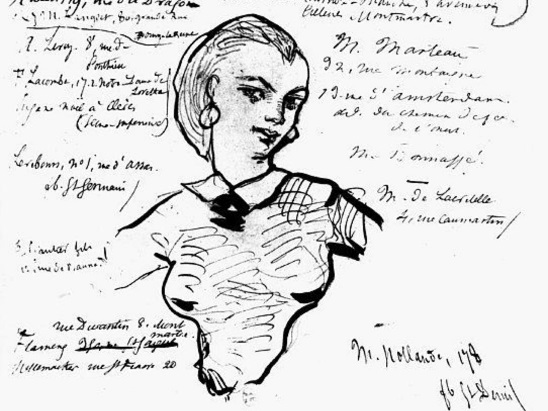 Rencontre Jeanne Duval au théâtre de la Porte Saint Antoine.Reçoit son héritage et même une vie de bohème riche.Rencontre Jeanne Duval au théâtre de la Porte Saint Antoine.Reçoit son héritage et même une vie de bohème riche.184322SyphilisSyphilisSyphilisSyphilis1844Mis sous tutelle par sa famille (200 francs par mois, Maître Ancelle)Mis sous tutelle par sa famille (200 francs par mois, Maître Ancelle)Mis sous tutelle par sa famille (200 francs par mois, Maître Ancelle)Mis sous tutelle par sa famille (200 francs par mois, Maître Ancelle)184525Commence à faire de la critique d’art (Salon de 1845)Deux tentatives de suicide cette même année.« Je me tue parce que je suis inutile aux autres et dangereux à moi-même »Commence à faire de la critique d’art (Salon de 1845)Deux tentatives de suicide cette même année.« Je me tue parce que je suis inutile aux autres et dangereux à moi-même »Commence à faire de la critique d’art (Salon de 1845)Deux tentatives de suicide cette même année.« Je me tue parce que je suis inutile aux autres et dangereux à moi-même »Commence à faire de la critique d’art (Salon de 1845)Deux tentatives de suicide cette même année.« Je me tue parce que je suis inutile aux autres et dangereux à moi-même »1846 et années suivantes26Articles de journauxPoèmes parus dans des journaux divers.Traductions  (Edgar Allan Poe)Articles de journauxPoèmes parus dans des journaux divers.Traductions  (Edgar Allan Poe)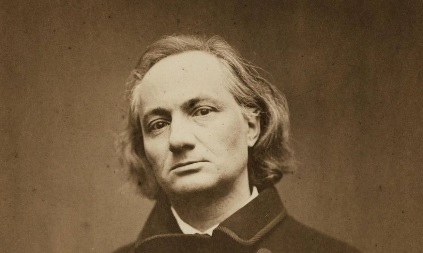 1848Journées révolutionnaires auxquelles B. participe.Journées révolutionnaires auxquelles B. participe.Journées révolutionnaires auxquelles B. participe.Journées révolutionnaires auxquelles B. participe.1852Rencontre de Mme Sabatier, qui tient un salon littéraire (Rue Frochot)Rencontre de Mme Sabatier, qui tient un salon littéraire (Rue Frochot)Rencontre de Mme Sabatier, qui tient un salon littéraire (Rue Frochot)Rencontre de Mme Sabatier, qui tient un salon littéraire (Rue Frochot)1856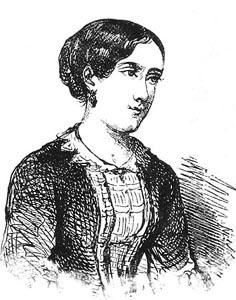 Rupture avec Jeanne Duval, liaison avec Marie Daubrun, comédienne.Rupture avec Jeanne Duval, liaison avec Marie Daubrun, comédienne.Rupture avec Jeanne Duval, liaison avec Marie Daubrun, comédienne.185736Mort du général Aupick. Sa mère se retire à HonfleurMort du général Aupick. Sa mère se retire à HonfleurMort du général Aupick. Sa mère se retire à HonfleurMort du général Aupick. Sa mère se retire à Honfleur185736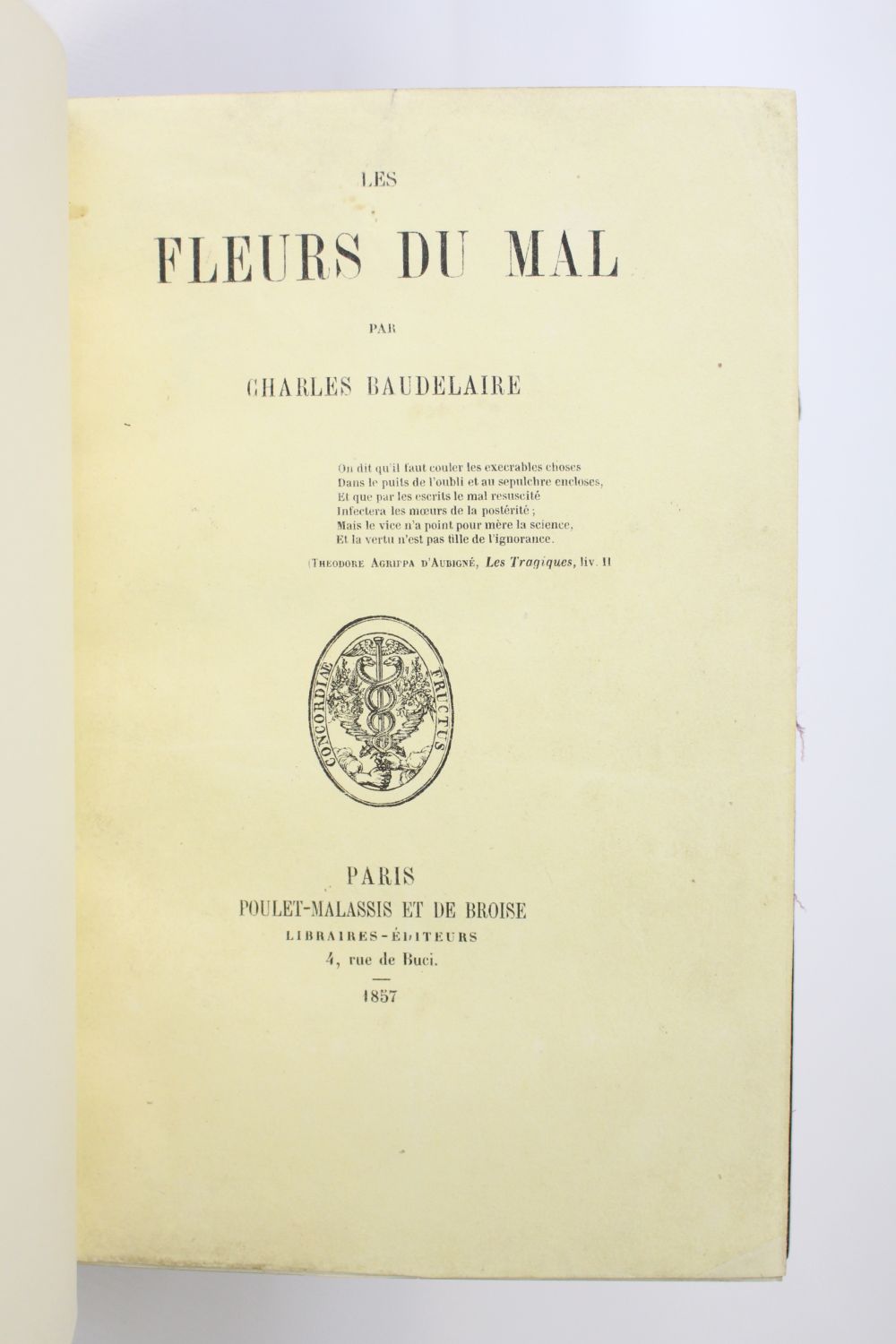 Parution des Fleurs du Mal chez Auguste Poulet-MalassisParution des Fleurs du Mal chez Auguste Poulet-MalassisParution des Fleurs du Mal chez Auguste Poulet-MalassisProcès pour outrage à la morale et aux bonnes mœurs (Août)Condamnation (300 francs +retrait de 6 poèmes).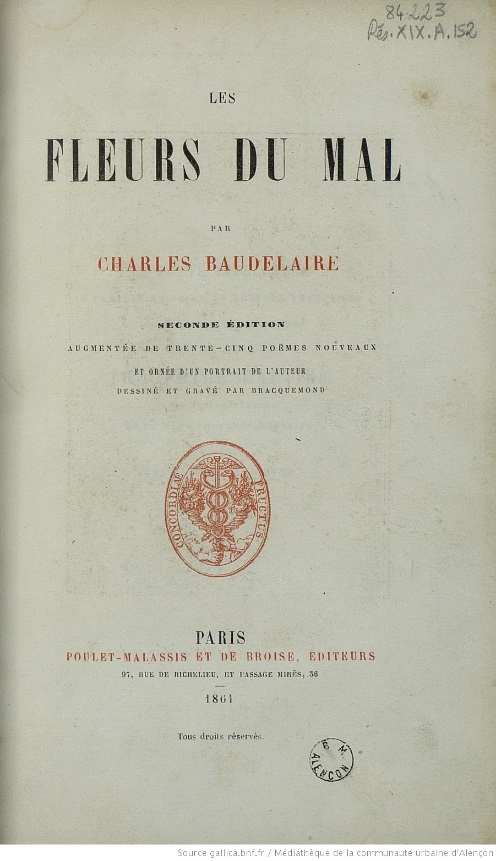 1858B retourne habiter chez Jeanne Duval.Séjourne en 1859 chez sa mère (se réconcilie avec elle)Attaque de paralysie de Jeanne Duval, transportée dans une maison de santé.B retourne habiter chez Jeanne Duval.Séjourne en 1859 chez sa mère (se réconcilie avec elle)Attaque de paralysie de Jeanne Duval, transportée dans une maison de santé.B retourne habiter chez Jeanne Duval.Séjourne en 1859 chez sa mère (se réconcilie avec elle)Attaque de paralysie de Jeanne Duval, transportée dans une maison de santé.B retourne habiter chez Jeanne Duval.Séjourne en 1859 chez sa mère (se réconcilie avec elle)Attaque de paralysie de Jeanne Duval, transportée dans une maison de santé.1860Les Paradis artificiels, Curiosités esthétiques, un volume de notices littéraires.Les Paradis artificiels, Curiosités esthétiques, un volume de notices littéraires.Les Paradis artificiels, Curiosités esthétiques, un volume de notices littéraires.Les Paradis artificiels, Curiosités esthétiques, un volume de notices littéraires.1861Deuxième édition des Fleurs du MalProjet d’autobiographie, intitulé « Mon cœur mis à nu »Mai : tentative de suicide.Dépose une demande pour l’Académie française.Deuxième édition des Fleurs du MalProjet d’autobiographie, intitulé « Mon cœur mis à nu »Mai : tentative de suicide.Dépose une demande pour l’Académie française.Deuxième édition des Fleurs du MalProjet d’autobiographie, intitulé « Mon cœur mis à nu »Mai : tentative de suicide.Dépose une demande pour l’Académie française.Deuxième édition des Fleurs du MalProjet d’autobiographie, intitulé « Mon cœur mis à nu »Mai : tentative de suicide.Dépose une demande pour l’Académie française.1862Rupture avec Jeanne Duval. Mort de son demi-frère.Faillite de Poulet Malassis (prison pour dettes). En 1863, vente des droits à l’éditeur Hetzel.Rupture avec Jeanne Duval. Mort de son demi-frère.Faillite de Poulet Malassis (prison pour dettes). En 1863, vente des droits à l’éditeur Hetzel.Rupture avec Jeanne Duval. Mort de son demi-frère.Faillite de Poulet Malassis (prison pour dettes). En 1863, vente des droits à l’éditeur Hetzel.Rupture avec Jeanne Duval. Mort de son demi-frère.Faillite de Poulet Malassis (prison pour dettes). En 1863, vente des droits à l’éditeur Hetzel.1864Départ pour la Belgique (Conférences, tentative pour rencontrer les éditeurs belges)Départ pour la Belgique (Conférences, tentative pour rencontrer les éditeurs belges)Départ pour la Belgique (Conférences, tentative pour rencontrer les éditeurs belges)Départ pour la Belgique (Conférences, tentative pour rencontrer les éditeurs belges)1865-1866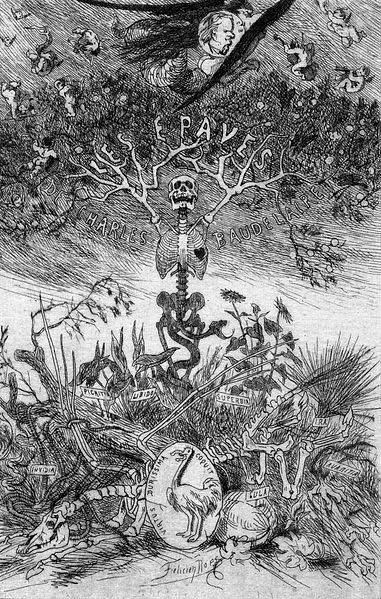 Crises, chute troubles cérébraux.Ramené à Bruxelles après un séjour chez les Rops (Namur) : aggravation de son état, paralysie du côté droit (31 mars).Retour à Paris en juillet : Maison de sante du docteur Duval.Crises, chute troubles cérébraux.Ramené à Bruxelles après un séjour chez les Rops (Namur) : aggravation de son état, paralysie du côté droit (31 mars).Retour à Paris en juillet : Maison de sante du docteur Duval.Crises, chute troubles cérébraux.Ramené à Bruxelles après un séjour chez les Rops (Namur) : aggravation de son état, paralysie du côté droit (31 mars).Retour à Paris en juillet : Maison de sante du docteur Duval.186731 août, mort de Charles Baudelaire31 août, mort de Charles Baudelaire31 août, mort de Charles Baudelaire1869Petits poèmes en prosePetits poèmes en prosePetits poèmes en prose1871Mort de Mme Aupick.Mort de Mme Aupick.Mort de Mme Aupick.